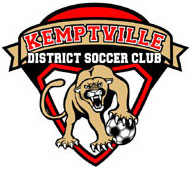 Kemptville District Soccer ClubMeeting Minutes - Board of Directors MeetingMarch 06, 2018; 19:00; Club OfficeMembers Present:Members Absent:Vice-President: Cameron Duff, Treasurer: (Currently Vacant),Secretary (Currently, Vacant),Director of Registration:(Currently Vacant), Director of Mini Soccer: (Currently Vacant)As Required with Operating Season: Referee Schedules: Lou Judge, Field Maintenance: Daryl Lapenskie, Picture Day Coordinator: Jamie HamblyClub Member Present: Michelle ValleeCall to Order & Welcome:Made by Rob at 19:01Approval of Draft Meeting Minutes February 06, 2018:Draft minutes of 2018-02-06 meeting were circulated with the Board for review/comment.Rob provided a list of minor amendmentsMichelle commented on the advertising details-just to clarify that the length of time for not for profit entities, the offer is indefinite time period.Motion made to approve the meeting minutes by Mike, seconded by Kevin. All members in favor to approve the draft meeting minutes. Jamie to update, finalize and provide final 2018-02-06 meeting minutes to Lou to be made accessible on KDSC website by the next meeting.Club Financial Report Update:Not reviewed this monthMoving Men’s and Women’s House League:Proposal to move the two leagues from KCAT to South Gower Park to be Sundays and not look at using KCAT fields during 2018Town Hall meeting was conducted on March 04th from 19:00-21:00. The two conveners and some members attended the meeting and laid out many pros/cons for the proposed changeThis season, the registration dollar rates stay the same as 2017 rates at $190.00Some members liked the proposed change, others wish to remain status quoSarah for Men’s feels that 3 of the 4 men’s teams would prefer the move to Sundays at South Gower Park. Women’s expressed less interestJohn put forth some concerns from a referee staffing perspective moving all to Sundays, if they could be split out then should be okayKDSC is working with St. Mikes and has worked with Wes on setting up same deal as 2017KDSC has put forth offer to work with NGDHS and reached out to MarcKPS school may be an option to move some practice nights. Is the field even ready?Fields: If use of St. Mike’s/NGDHS: 1 game each on Monday/Tuesday night slot?Riverside Park has 1-2 fields that are useable-would need to approach township?Crozier Park has 2 X 9 v 9 fields or 1 large field as an option?Purchase of Laws of the Game for Referee from CSA:John put forth a request to approve the request to purchase from CSA 15 copies of the next version of the Laws of the Game book for use within the club/referee courseIf order as a club, CSA can offer them at $10/copyBoard has no issue in John proceeding to purchase as it helps develop and promote the referee development modelMotion made to approve the purchase of 15 copies of the book by Mike, seconded by Nicole. All members in favor to approve the purchase of 15 copies of the book for John’s requirements. 2018 Field Assignment/Contact within KDSC:Lou Ballerscheff has approached KDSC:Requesting details on field allocation for 2018 seasonAgreement again with St. Mike’sWhom the contact shall be at KDSC this seasonNew netting requirements for the U8 frames for this seasonContact with KDSC will be through LouKDSC is trying to move away from KCAT fields, just underwent Town Hall MeetingWorking on putting agreement in place with St. Mike’s (Mike and Wes) again for this seasonMike is working with NGDHS (with Marc) to see if can put forth same proposal worked out with St. Mike’s (Netting, Lining, Maintenance, Rollers, Seeding/Top Soil fill)Julie mentioned FTSA looking at utilizing as many as 4 fields also this season (2 X 9 v 9 for male U11 and U12, female U15 Tier 1 and trying to combine with Kingston to form female U17 Regional). Those fields need to be considered available for FTSA programNew Items in from 2018-02-06 to 2018-03-05: OS/EODSA/KDSC Administrative Details:2018-02-10: I2018-007 The Robbie Designated as a 2018 Selected Charity Tournament: No impact to KDSC-teams tend not to enter that tournament2018-02-17: I2018-008 2018 Club Excellence Program: 10th Edition: KDSC have started process for submitting information and looking at obtaining Silver Certification. Attempt to get completed in 2018. There are a couple of stages to work towards (Stage 1 March 5th to April 15th and Stage 2 May 01st to June 10th) and final announcement for August 31st .KDSC shouldn’t expect much help from OS this year as organizationally, they are sorting themselves internally. If successful, granted Club Excellence Award for the 2019 year. OS is working towards the transition into the National Club Charter Program which the program will look to utilize commencing in 2020 season.2018-02-26: I2018-010 2018 Ontario Cup Tournament Host Request: No impact to KDSCRound Table:Jamie (Competitive Program Updates):The first competitive assessment was held 2018-03-04. Overall the assessments went very smoothly, well structured, team roster lists, evaluation documents, evaluator schedules all prepared per teamRussell Dome had great facilities to work from and thanked the board/volunteers whom helped out this past weekend. I’ll start work with Heather as we look to put the same structure in place for the last competitive assessment and first development assessment for 2018-03-24.Overall Registration numbers for assessment stood at 114 and ensures all six teams have great numbers with which to work with and there is going to be some quite strong teams this season.Registration Numbers/Attendance for Competitive Assessment#1 on 2018-03-04: U13 Tier 2 Boys: 20 registrants and 1 U12 play-up process player: 20/21 or 95% assessment attendanceU14 Tier 2 Boys: 21 registrants: 20/21 or 95% assessment attendanceU15 Regional Boys: 20 registrants: 15/20 or 75% assessment attendance. Squad has 1 medical exemption (1 player has broken foot and not due back until early April)U14/U15 Tier 1 Girls: 16 registrants: 9/16 or 56% assessment attendance. Last moment, there were 2 new registrants coming forward that will be there for the 2018-03-24 assessment session, the lone 2005 girl deciding for U14 house league. A bit of concern on the attendance numbers for this age group. I have followed up with team officials for them to follow up with their roster. They were aware of 4 players not able to attend, the other 3 no communications and will follow up prior to the final assessment.U16 Tier 1 Boys: 16 registrants: 16/16 or 100% assessment attendance. Last moment, there was 1 new registrant come forwardU17/U18 Tier 1 Boys: 20 registrants: 15/20 or 75% assessment attendance.A second round of communications to all team officials has gone out this month so as to start aligning their priorities for assessments, team planning purposesKDSC Competitive Manual first good draft has gone to Mike. He has reviewed and likes the structure and content. Jamie to add a few more minor content updates around the evaluation process so that it aligns to what we just executed on the weekend. Should have available for teams come start of season to use as a guidance document.Updated the evaluation forms used, just some minor updates made to align with the processHeather (Competitive Program Updates):Monitoring trending of development numbersCoaches, interviews ongoing with help of Jamie. Most of the coaching roles have been secured, still working on a couple of age groups: No coaches yet for U9 boys although registration numbers are very low and thus may not be of concern. This age group could combine with U10 boys based on current registration trendsNew trio of high school students have come forward expressing interest in coaching. The trio will be assigned to U11 girls (currently no coach). Wish to appoint a team Manager for them thoughGoing to continue to support U12 boys coaching option for the 2018 seasonMarcel:Have been part of the board for 5-6 years. Due to personal and health reasons, Marcel has put forth his resignation from the board position effective after season start upMarcel will continue to perform planning of schedules and teams for the 2018 season; but, after that work, he needs to step awayMike, on behalf of the board thanked Marcel for all of his hard work, words of wisdom offered during his tenure and wished him well and unfortunate to lose a board memberLou:Would like to welcome Michelle Vallee this evening. She has attended the 2017 Annual General Meeting and first board meeting this year. After some thought and expertise that she could offer, Michelle would like to step forward and offer her time to one of the open board positions either Director of Registration or Treasurer role that she expresses interest inHave more of a need for volunteer role as Director of Registration at this timeMichelle talked with the group, mentioned the “My Kemptville Now” communications platform that reaches out to the community and offers this to local sporting teams. KDSC should consider using this platform.Motion made to approve Michelle Vallee as Director of Registration by Mike, seconded by Nicole. All members in favor to approve Michelle Vallee as Director of RegistrationJohn:Entry-level referee course booked for May 12th and 13th. Five have registered so far (1 KDSC and 4 from Brockville). Looking for 15 to run the course. Working to increase referee pool this season for KDSCJamie mentioned his son registered; but, the system won’t release materials until the club formally approves the new application and the application process won’t allow online payment thus need to physically send a cheque into KDSC for the course. That could cause a delay on new registrants getting their materials, particularly last registrants.  John mentioned then must be a problem with the online registration system as it should allow for online payment. Jamie to forward physical cheque to Lou next week. In meantime, his son has current laws book to start to read.2020 season, OS looking to change Club Head Referee requirementsIntroduction of new program, standardized online education program with focus on Regional or OPDL level as opposed to local/Club level thus will impact majority of referees within the provinceOS Bulletin looking to develop educational add on module to address a gap whereby assistant referees being utilized by 9 v 9, 7 v 7 programs. 2017 KDSC referees to register by March their intent on returning. Already aware of 2 referees for sure not returning and I have an adult referee recovering from serious injury sustained in hockey and he may not be available until well after the season startsAlan recommends John talk directly with Ottawa Futsal regarding the FTSA program issues in 2017 to see if would help if they put pressure on mitigating or correcting the 2017 issue seen with his referees not receiving payment until very late in the season for May and June FTSA related games. Referees simply won’t offer their services to games involving FTSA should that situation arise early this seasonJulie:Draft schedules from last meetings information being worked on.Some concern raised on elimination of KCAT entirely and adds scheduling pressure with both full fields being near capacity every Monday-Thursday so little buffer for the KDSC clubs. Additionally consider need to add in 3-4 FTSA teams to the scheduleMike mentioned intent is to indeed get away from KCAT, from the Town Hall meetings this weekend, looking promising for moving at least the Men’s House league to Sunday evening as majority of the teams seems to like that idea to move night and location to South Gower will help alleviate two fields in that age group off of weekday to a weekend schedule. Women’s less receptive and may require an additional year to transition.Nicole:Working with DiSalvos a bit more challenging this season. Management/Ownership has undergone restructuring, Andrew has left and KDSC now dealing with Beatrice. Working with Beatrice having no history of what is in place, what has been agreed to for 2018 seasonCompetitive Uniforms, at this time have no options, no costing so ask competitive to be patient until she works out the details. Mike mentioned Nicole has handled appropriately the file to date.House league numbers seem to be okay although discovery that DiSalvos applying the incorrect KDSC log onto the new uniforms-result nothing formally in placeMike will work on securing contract with DiSalvos and requests RFP to get ready in event required sooner rather than laterAlan:OS is in a bit of a state. More key members have departed or have left to run their own local clubs. Northern Ontario representative is currently managing. OS Conference this season had Sheldon Kennedy as keynote speakerAlan being asked to oversee the Provincial B licenses for other coachesNick Ryan is our central contact to Community for the Fury Program in 2018. Proposing 2 dates put forth for Fury Day for the Development stream and extend down to U8’s (So U8’s, U10, U12, U14/U15) for either Sunday July 8th or Saturday July 14th. 300 Tickets and companion tickets. Fanatics program not being available this season. Proposing U14 and under are $5 tickets and kickback to the clubs of $2/ticket if utilize all tickets allocated to clubsFIT Program is being scaled back to the Fury doing only four session this season and they have identified KDSC program as one of the four wishing to run this season. Training session done on-Site at KDSC with Ottawa Fury players with youngsters. Just need to organize and a bit more refinement over last season. Teams should schedule this into their 2018 schedules.Rob:EODSA looking for volunteers as there are some left over hearings required to be completed by the start of the season. They could have been left over from 2017 season or new cases resulting from various indoor leagues this winter.Parking Lot Items from 2018-02-06 Minutes (Updates/Discussed):KDSC formalize Volunteer/Student Helpers Certification and Volunteer Screening requirements: Will be OSA Silver Certification Work (Work ongoing. Remain on List)KDSC Communications Newsletter-First Edition: Provided to board members. Has been issued out to membership Very good structure and content (What’s New, Registration Open, Note from President, Talk with Alan) Board will be seeking news content for future editions (To be removed from the list).2018 Photography RFP- Has been reviewed and revised for this season (To be removed from the list)Julie preliminary KDSC Schedule for Municipality-Discussed earlier in meeting (To be removed from the list). New Parking Lot Items from 2018-03-06 Meeting:No new additions this monthNext meeting, Tuesday April 03rd, 2018 at 19:00.Motion made to adjourn the meeting by Mike, seconded by Nicole. All were in favor to adjourn meeting.Meeting adjourned at 20:55.President: Mike SutherlandClub Head Coach: Alan ArcherDirector of Equipment-House League: Kevin O’SheaClub Head Referee: John TuckerDirector of Competitive Operations: Jamie BrownClub Administrator: Lou JudgeDirector of House League: Marcel BosDiscipline Chair: Rob FnukalDirector-Development ERSL Teams: Heather UngarField Schedules: Julie LapenskieDirector of Equipment Competitive: Nicole Craig-Campbell